                         Die Römer des HSG Salvete, wie ihr schon sicher mitbekommen habt, fand der Tag der offenen Tür am Donnerstagabend am HSG auf der Seite der Beobachtungsstufe statt. Der Latein Stand, war in der Sockenzone des Zwischenflurs,  die Häuser A, B und D verbindet, lokalisiert. Er versorgte euch mal wieder mit einem angenehmen, berauschenden und charismatischen Klima und mit Aktivitäten rundum das Thema Latein.  Der Lateinstand stand nicht das erste Mal bei dem Tag der offenen Tür, auch in den vorherigen Jahren war es möglich durch unsere angesehenen Latein Lehrer*innen und natürlich den Schülern, welche Latein gewählt haben, den Stand aufrecht zu halten. Dieses Jahr wurde der Lateinstand mit Hilfe von Frau Borell, Frau Cappellini, Frau Blanke und einigen Lateinern aus dem 10. Jahrgang durchgeführt.Bei dem Lateinstand gab es verschiedene Aktivitäten, welche man rund um das Thema Latein durchführen konnte, es war für jeden was dabei, egal ob man schonmal was von Latein gehört hat oder Latein gerade das erste mal gehört hat. Bei dem Lateinstand war für klein und groß, was dabei. Für die kleineren gab es Ausmalbilder, von Figuren aus der antiken Zeit, welche was mit dem Thema Latein zu haben, wie zum Beispiel Cleopatra, Neptun und sogar Asterix. Außerdem konnte man ein bisschen die Sprache kennenlernen, indem man ein Spiel spielte, wo man Wörter aus dem Deutschen, Englischen oder Türkischen dem Ursprungswort zuordnen sollte. Dazu gab es kleine Bonbons, welche Wörter auf Latein hatten und dabei erraten sollte, was das bedeutet. Es  gab auch noch Lateinische Rätsel bei den man beispielsweise herausfinden konnte, woher einige Wörter abzuleiten waren. Außerdem konntest du Lateinische Begrüßungen lernen, falls du jemals in die Situation gerätst dich auf Latein zu unterhalten und du gut  vorbereitet wärst.  Das absolute Highlight, des Lateinstandes, welches seit Jahren schon der Favorit der Besucher war, war das Gladiator Kostüm. Man konnte sich von den Schüler*innen mit einer Sofortbildkamera fotografieren lassen, während man ein Gladiator Kostüm und Rüstung dazu trug. Und konnte dann kostenlos das Bild behalten. Auffallend war, dass dieses Jahr weniger Besucher beim Tag der offenen Tür waren, als in den letzten Jahren. Viele, die zum Lateinstand gekommen sind, waren Eltern, die schon früher einmal in ihrer Zeit Latein in der Schule oder im Studium hatten. Interessant war auch zu sehen, wie die Besucher bemerkt haben, dass  man viele Wörter ableiten kann, was sie bedeuten, weil viele Wörter in den heute gesprochenen Sprachen sich vom Lateinischen ableiten können. Die Schüler*innen die für den Stand zuständig waren, haben den Besucher gesagt, warum sie unbedingt Latein wählen sollten, wenn sie auf diese Schule gehen. Es wurde ein kleiner Einblick gegeben, wie die Unterrichtseinheit in den Lateinkursen funktioniert und was auf einen zu kommen würde.Viele Besucher haben sich auch gefragt, was man denn überhaupt im Lateinunterricht macht, da man ja von den anderen Sprachen wie z.B französisch kennt, dass man sehr viel mündlich macht, aber da Latein eine tote Sprache ist, waren viele verwirrt. Durch die Lateiner, welche ja schon seit fast 3 Jahren den Lateinkurs belegen, haben die Besucher ein guten Einblick bekommen. Wie auch in den vergangenen Jahren war der Lateinstand ein beliebter Hotspot beim Tag der offenen Tür. Die Lehrkräfte und auch die Schüler*innen haben den Besuchern ein tollen und übersichtlichen Blick in den Latein Unterricht gegeben.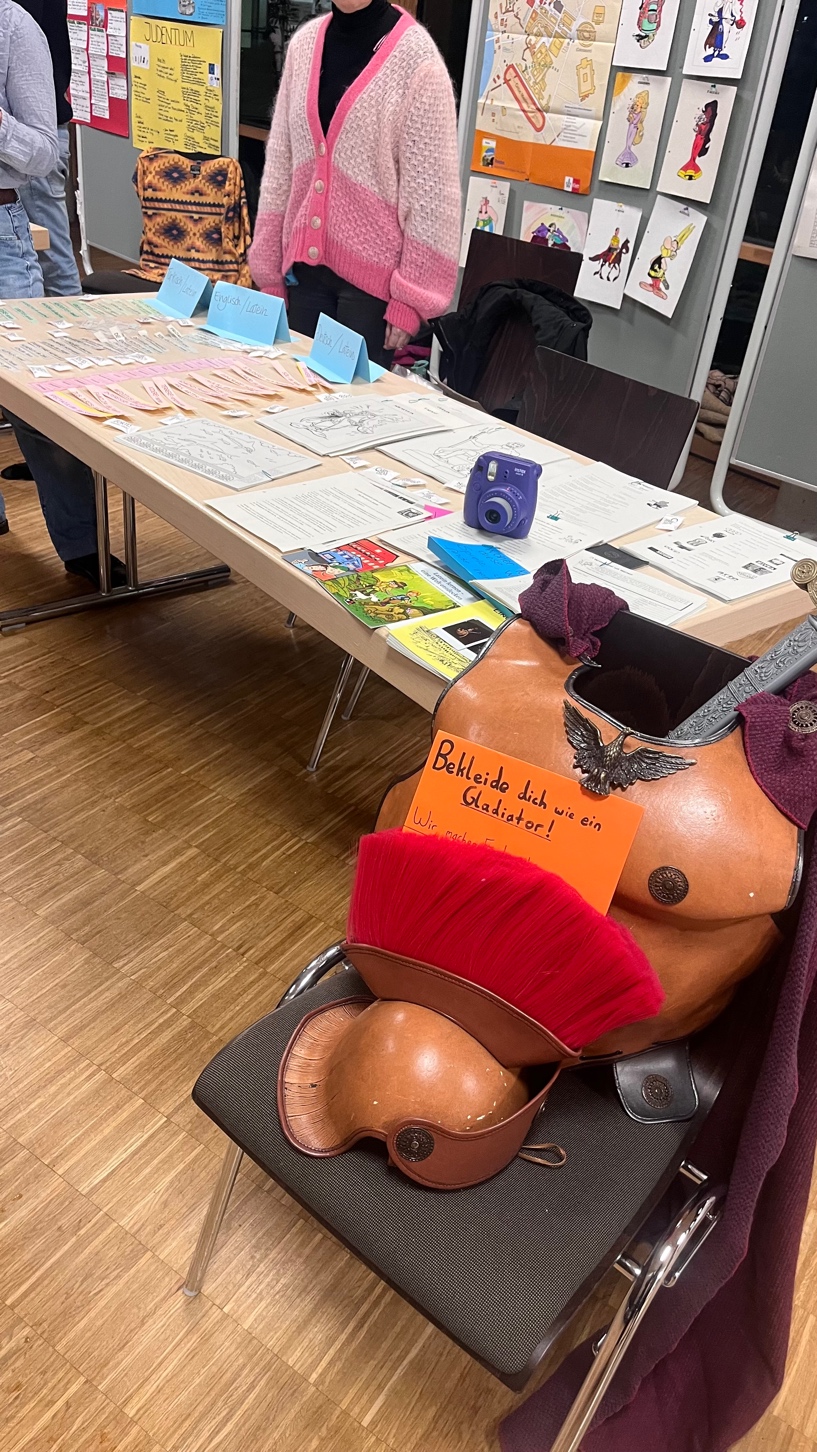 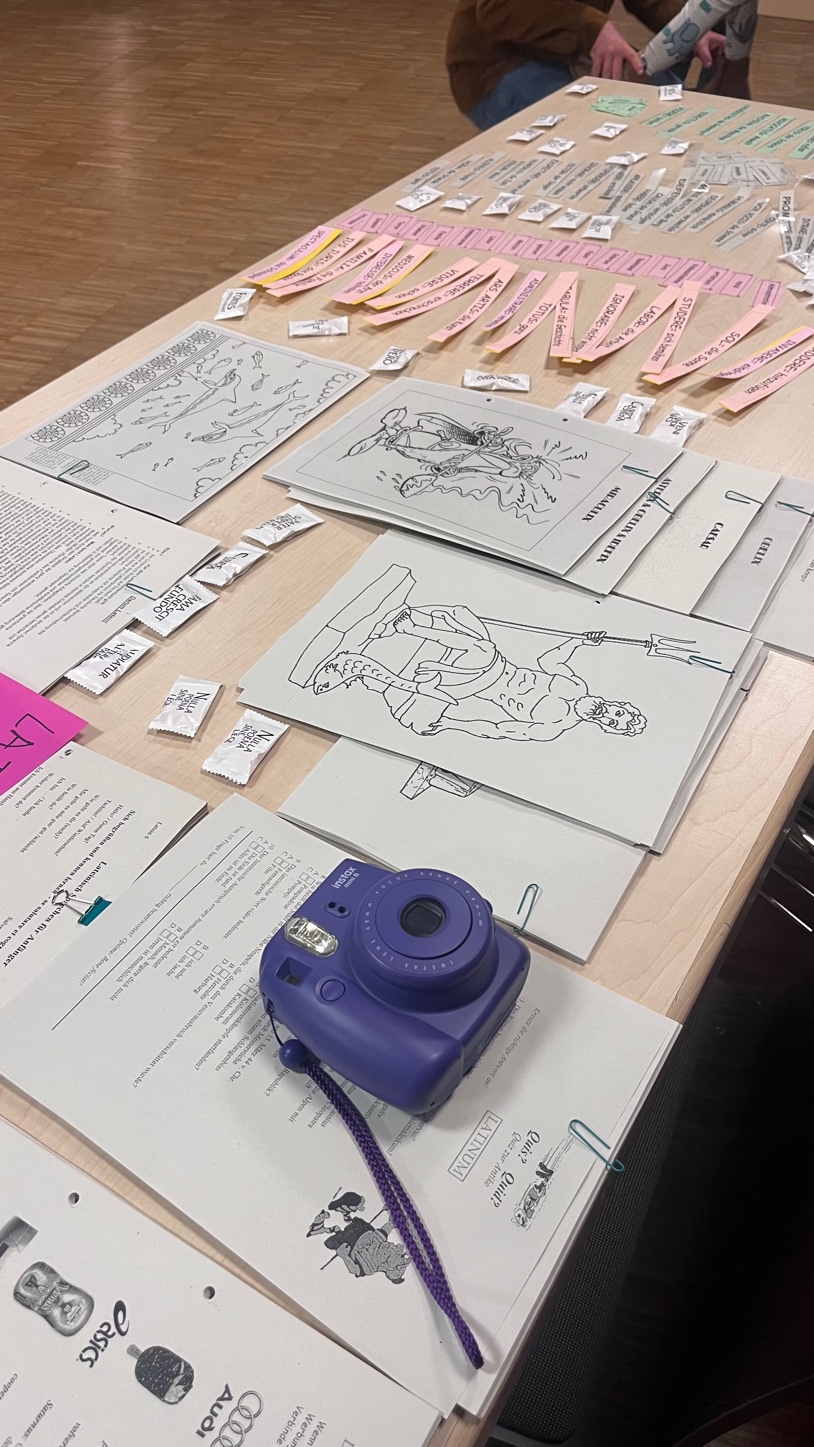 